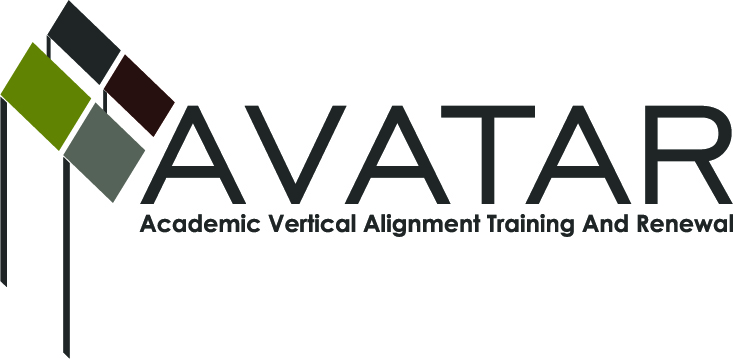 AVATAR Partnership Region:  9Meeting/Session Documentation FormForm should be completed after each meeting and given to the Regional AVATAR Coordinator/FacilitatorAgenda Format Key:  P = Presentation, F = Feedback, D = Decision-Making, W = Work Group, O = Other, with explanationAVATAR Meeting MinutesMeeting Participant ListMeeting:ELA-AVATAR TeamELA-AVATAR TeamELA-AVATAR TeamELA-AVATAR TeamELA-AVATAR TeamMeeting Purpose:ELAR discussion and planningELAR discussion and planningELAR discussion and planningELAR discussion and planningELAR discussion and planningDate:10-8-2012Start Time:3:40p.m.End Time:5:00p.m.Meeting Coordinator/ Facilitator:Kathy Harvey/Joe JohnstonLocation:Location:Region 9 Education Service CenterRegion 9 Education Service CenterMeeting Recorder:Kathy HarveyMeeting Timekeeper:Meeting Timekeeper:Kathy HarveyKathy HarveyTimeTopicFormatDiscussion LeaderDesired Outcome3:40-4:20Introduction of Team discussion of post-secondary article on college readinessP, FJoe JohnstonOpen dialogue between secondary and post-secondary team members4:20-4:35Listing differences between secondary and post-secondary expectationsF, WJoe JohnstonCreate ways to change students’ thinking that college is compulsory, but ability isn’tLook at why AP students take risks in their thinking 4:35-5:00Secondary teachers shared constraints of grading/graduation requirements such as EOC and 4x4F, DiscussionMisti SpearYvonne Baker-KistlerStudents need to learn 1) social responsibility 2) personal responsibility and 3) teamwork. Our plan must assist them with these skillsAction ItemPerson ResponsibleDue DateIdeas for focus of ELA team. What is a “best product or service” for students in our region. Secondary will bring graduation /career information to the table. Post-secondary  will explore number of transfers from local or other institutions.All team membersNov. 7, 2012NotesNotesNotesNameTitleOrganization/InstitutionKathy HarveyFacilitatorRegion 9 Education Service CenterJoe JohnstonTeam LeaderVernon CollegeJessica SutherlandP-16 RepVernon  CollegeGreg Fowler                        Division ChairVernon CollegeDenise SandersDual Credit TeacherVernon High SchoolKristen GarrisionWriting Program AdminMidwestern State UniversitySandra SchellerDual Credit TeacherRider HS-WFISDYvonne Baker-KistlerAP TeacherRider HS-WFISDMisti SpearCurriculum SpecialistWFISD